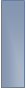 OŚWIADCZENIE PODMIOTU UDOSTĘPNIAJĄCEGO ZASOBY(składane na podstawie art. 125 ust. 1 w zw. z art. 125 ust. 5 ustawy z dnia 
19 września  2019 r. Prawo zamówień publicznych (dalej jako: ustawa Pzp)DOTYCZĄCE SPEŁNIANIA WARUNKÓW UDZIAŁU W POSTĘPOWANIU  Działając w imieniu i na rzecz  firmy:____________________________________________________________________________________________________________________(nazwa i adres podmiotu udostępniającego zasoby)w związku z zobowiązaniem się do oddania do dyspozycji zasobów naszej firmy na zasadach określonych 
w ustawie Pzp, na rzecz Wykonawcy: ____________________________________________________________________________________________________________________(nazwa i adres Wykonawcy, któremu zostanie udostępniony potencjał)na potrzeby realizacji zamówienia publicznego, którego przedmiotem jest adaptacja pomieszczeń w celu instalacji i uruchomienia aparatu RTG Luminos dRF s/n 2246 firmy Siemens wraz z demontażem, przeniesieniem i uruchomieniem tego aparatu dla Narodowego Instytutu Onkologii im. Marii Skłodowskiej-Curie – Państwowego Instytutu Badawczego Oddziału w Gliwicach, oświadczam, że spełniam warunki udziału w postępowaniu określone przez Zamawiającego w rozdziale VI ust. 3 pkt 3.4 Specyfikacji Warunków Zamówienia w zakresie w jakim udostępniam zasoby.Oświadczam, że wszystkie informacje podane w powyższych oświadczeniach są aktualne i zgodne 
z prawdą oraz zostały przedstawione z pełną świadomością konsekwencji wprowadzenia Zamawiającego 
w błąd przy przedstawianiu informacji.______________________, dnia _____________________      (miejscowość)       ___________________________________________dokument należy podpisać kwalifikowanym podpisem elektronicznym,podpisem zaufanym lub podpisem osobistym przez osobę(y) uprawnioną(e) 
do składania oświadczeń woli w imieniu podmiotu oddającego do dyspozycji swoje zasoby, zgodnie z formą jego reprezentacji określoną w dokumencie rejestracyjnym (ewidencyjnym) właściwym dla jego formy organizacyjnej lub jego pełnomocnikauwaga: podpis osobisty to zaawansowany podpis elektronicznyOŚWIADCZENIE DOTYCZĄCE PODANYCH INFORMACJI: